КОМИТЕТ ПО СОЦИАЛЬНОЙ ЗАЩИТЕ НАСЕЛЕНИЯЛЕНИНГРАДСКОЙ ОБЛАСТИПРИКАЗот 28 февраля 2012 г. N 2О СОЗДАНИИ КОМИССИИ ПО ОФОРМЛЕНИЮ И ВЫДАЧЕ ГРАЖДАНАМУДОСТОВЕРЕНИЯ УЧАСТНИКА ЛИКВИДАЦИИ ПОСЛЕДСТВИЙ КАТАСТРОФЫНА ЧЕРНОБЫЛЬСКОЙ АЭС, СПЕЦИАЛЬНЫХ УДОСТОВЕРЕНИЙ ЕДИНОГООБРАЗЦА ГРАЖДАНАМ, ПОДВЕРГШИМСЯ ВОЗДЕЙСТВИЮ РАДИАЦИИВСЛЕДСТВИЕ КАТАСТРОФЫ НА ЧЕРНОБЫЛЬСКОЙ АЭС, УДОСТОВЕРЕНИЙГРАЖДАНАМ, ПОДВЕРГШИМСЯ ВОЗДЕЙСТВИЮ РАДИАЦИИ ВСЛЕДСТВИЕАВАРИИ В 1957 ГОДУ НА ПРОИЗВОДСТВЕННОМ ОБЪЕДИНЕНИИ "МАЯК"И СБРОСОВ РАДИОАКТИВНЫХ ОТХОДОВ В РЕКУ ТЕЧАВо исполнение Порядка и условий оформления и выдачи гражданам удостоверения участника ликвидации последствий катастрофы на Чернобыльской АЭС, утвержденного приказом Министерства Российской Федерации по делам гражданской обороны, чрезвычайным ситуациям и ликвидации последствий стихийных бедствий, Министерства социальной защиты и труда Российской Федерации и Министерства финансов Российской Федерации от 21 апреля 2020 года N 253/207н/73н, Порядка и условий оформления и выдачи специальных удостоверений единого образца гражданам, подвергшимся воздействию радиации вследствие катастрофы на Чернобыльской АЭС, утвержденного приказом Министерства Российской Федерации по делам гражданской обороны, чрезвычайным ситуациям и ликвидации последствий стихийных бедствий, Министерства здравоохранения и социального развития Российской Федерации и Министерства финансов Российской Федерации от 11 апреля 2006 г. N 228/271/63н, Положения о порядке оформления и выдачи удостоверений гражданам, подвергшимся воздействию радиации вследствие аварии в 1957 году на производственном объединении "Маяк" и сбросов радиоактивных отходов в реку Теча, утвержденного приказом Министерства Российской Федерации по делам гражданской обороны, чрезвычайным ситуациям и ликвидации последствий стихийных бедствий от 24.04.2000 N 229, и организации в Ленинградской области работы по выдаче удостоверений установленного образца приказываю:(в ред. Приказа комитета по социальной защите населения Ленинградской области от 24.12.2020 N 40)1. Создать при комитете по социальной защите населения Ленинградской области комиссию по оформлению и выдаче гражданам удостоверения участника ликвидации последствий катастрофы на Чернобыльской АЭС, специальных удостоверений единого образца гражданам, подвергшимся воздействию радиации вследствие катастрофы на Чернобыльской АЭС, удостоверений гражданам, подвергшимся воздействию радиации вследствие аварии в 1957 году на производственном объединении "Маяк" и сбросов радиоактивных отходов в реку Теча (далее - Комиссия).2. Утвердить Положение о Комиссии согласно приложению.3. Назначить ответственным за учет, хранение и выдачу удостоверения участника ликвидации последствий катастрофы на Чернобыльской АЭС, специальных удостоверений единого образца гражданам, подвергшимся воздействию радиации вследствие катастрофы на Чернобыльской АЭС, удостоверений гражданам, подвергшимся воздействию радиации вследствие аварии в 1957 году на производственном объединении "Маяк" и сбросов радиоактивных отходов в реку Теча, в секторе социально-правовых гарантий комитета по социальной защите населения Ленинградской области лицо, замещающее должность главного специалиста сектора социально-правовых гарантий комитета по социальной защите населения Ленинградской области.(в ред. Приказа комитета по социальной защите населения Ленинградской области от 29.06.2018 N 16)4. Признать утратившим силу приказ комитета по социальной защите населения Ленинградской области от 07.06.2011 N 12 "О создании комиссии по оформлению и выдаче гражданам удостоверения участника ликвидации последствий катастрофы на Чернобыльской АЭС и специальных удостоверений единого образца гражданам, подвергшимся воздействию радиации вследствие катастрофы на Чернобыльской АЭС".5. Контроль за исполнением приказа оставляю за собой.Председатель комитетапо социальной защите населенияН.В.ФилипповаУТВЕРЖДЕНОприказом комитетапо социальной защите населенияЛенинградской областиот 28.02.2012 N 2(приложение)ПОЛОЖЕНИЕО КОМИССИИ ПО ОФОРМЛЕНИЮ И ВЫДАЧЕ ГРАЖДАНАМ УДОСТОВЕРЕНИЯУЧАСТНИКА ЛИКВИДАЦИИ ПОСЛЕДСТВИЙ КАТАСТРОФЫ НА ЧЕРНОБЫЛЬСКОЙАЭС, СПЕЦИАЛЬНЫХ УДОСТОВЕРЕНИЙ ЕДИНОГО ОБРАЗЦА ГРАЖДАНАМ,ПОДВЕРГШИМСЯ ВОЗДЕЙСТВИЮ РАДИАЦИИ ВСЛЕДСТВИЕ КАТАСТРОФЫНА ЧЕРНОБЫЛЬСКОЙ АЭС, УДОСТОВЕРЕНИЙ ГРАЖДАНАМ, ПОДВЕРГШИМСЯВОЗДЕЙСТВИЮ РАДИАЦИИ ВСЛЕДСТВИЕ АВАРИИ В 1957 ГОДУНА ПРОИЗВОДСТВЕННОМ ОБЪЕДИНЕНИИ "МАЯК" И СБРОСОВРАДИОАКТИВНЫХ ОТХОДОВ В РЕКУ ТЕЧА1. Общие положения1.1. Комиссия по оформлению и выдаче гражданам удостоверения участника ликвидации последствий катастрофы на Чернобыльской АЭС, специальных удостоверений единого образца гражданам, подвергшимся воздействию радиации вследствие катастрофы на Чернобыльской АЭС, удостоверений гражданам, подвергшимся воздействию радиации вследствие аварии в 1957 году на производственном объединении "Маяк" и сбросов радиоактивных отходов в реку Теча (далее - Комиссия) - постоянно действующий коллегиальный орган при комитете по социальной защите населения Ленинградской области.Комиссия принимает решения об оформлении и выдаче гражданам удостоверения участника ликвидации последствий катастрофы на Чернобыльской АЭС и специальных удостоверений единого образца для граждан, подвергшихся воздействию радиации вследствие катастрофы на Чернобыльской АЭС, удостоверений гражданам, подвергшимся воздействию радиации вследствие аварии в 1957 году на производственном объединении "Маяк" и сбросов радиоактивных отходов в реку Теча (далее - удостоверения установленного образца).1.2. Состав Комиссии утверждается распоряжением комитета по социальной защите населения Ленинградской области.1.3. В своей деятельности Комиссия руководствуется нормативными правовыми актами Российской Федерации и(или) Ленинградской области, нормативными правовыми актами и разъяснениями Министерства здравоохранения и социального развития Российской Федерации и Министерства Российской Федерации по делам гражданской обороны, чрезвычайным ситуациям и ликвидации последствий стихийных бедствий Российской Федерации, а также настоящим Положением.2. Полномочия Комиссии2.1. Принятие решения об оформлении и выдаче удостоверения участника ликвидации последствий катастрофы на Чернобыльской АЭС гражданам из числа:2.1.1. Работающих в органах исполнительной власти Ленинградской области, а также в учреждениях и организациях, находящихся в их ведении, работников организаций различных организационно-правовых форм и форм собственности; занимающихся предпринимательской деятельностью без образования юридического лица, неработающих граждан (в том числе инвалидов) и работающих в органах государственной власти, не относящихся к органам, уполномоченным на оформление и выдачу удостоверений, а также членам семьи, в том числе вдовам (вдовцам) умерших участников ликвидации последствий катастрофы на Чернобыльской АЭС, указанным в настоящем абзаце;2.1.2. Пенсионеров, пенсионное обеспечение которых осуществляется Пенсионным фондом Российской Федерации, а также членам семьи, в том числе вдовам (вдовцам) умерших участников ликвидации последствий катастрофы на Чернобыльской АЭС, указанным в настоящем абзаце.2.2. Принятие решения об оформлении и выдаче специальных удостоверений единого образца подвергшимся воздействию радиации вследствие катастрофы на Чернобыльской АЭС гражданам из числа:2.2.1. Эвакуированных (в том числе выехавших добровольно) в 1986 году из зоны отчуждения или переселенных (переселяемых), в том числе выехавших добровольно, из зоны отселения в 1986 году и в последующие годы, включая детей, в том числе детей, которые в момент эвакуации находились (находятся) в состоянии внутриутробного развития;2.2.2. Выехавших добровольно на новое место жительства из зоны проживания с правом на отселение в 1986 году и в последующие годы;2.2.3. Военнослужащих, лиц начальствующего и рядового состава органов внутренних дел, Государственной противопожарной службы, проходящих (проходивших) военную службу (службу) в зоне отчуждения, зоне отселения, зоне проживания с правом на отселение.2.3. Принятие решения об оформлении и выдаче удостоверений подвергшимся воздействию радиации вследствие аварии в 1957 году на производственном объединении "Маяк" и сбросов радиоактивных отходов в реку Теча гражданам из числа:2.3.1. Граждан (в том числе временно направленных или командированных), включая военнослужащих и военнообязанных, призванных на специальные сборы, лицам начальствующего и рядового состава органов внутренних дел, органов государственной безопасности, органов гражданской обороны:а) принимавших в период с 29 сентября 1957 года по 31 декабря 1961 года непосредственное участие в работах по ликвидации последствий аварии в 1957 году на производственном объединении "Маяк";б) занятых на работах по проведению защитных мероприятий и реабилитации радиоактивнозагрязненных территорий вдоль реки Теча в период с 1 января 1949 года по 31 декабря 1962 года;2.3.2. Эвакуированных (переселенных), а также добровольно выехавших из населенных пунктов (в том числе эвакуированных (переселенных) в пределах населенных пунктов, где эвакуация (переселение) проводилась частично), подвергшихся радиоактивному загрязнению вследствие аварии в 1957 году на производственном объединении "Маяк" и сбросов радиоактивных отходов в реку Теча, а также военнослужащих, вольнонаемного состава войсковых частей и спецконтингента, эвакуированных в 1957 году из зоны радиоактивного загрязнения;2.3.3. Проживавших в 1949-1956 годах в населенных пунктах, подвергшихся радиоактивному загрязнению вследствие сбросов радиоактивных отходов в реку Теча, и получивших накопленную эффективную дозу облучения свыше 7 сЗв (бэр), но не более 35 сЗв (бэр), или свыше 35 сЗв (бэр);2.3.4. Добровольно выехавших на новое место жительства из населенных пунктов, подвергшихся радиоактивному загрязнению вследствие аварии в 1957 году на производственном объединении "Маяк" и сбросов радиоактивных отходов в реку Теча, где средняя годовая эффективная доза облучения составляет в настоящее время свыше 1 мЗв (0,1 бэр) (дополнительно над уровнем естественного радиационного фона для данной местности).3. Функции КомиссииКомиссия осуществляет следующие функции:3.1. Проверку документов, представленных в соответствии с Порядком и условиями оформления и выдачи гражданам удостоверения участника ликвидации последствий катастрофы на Чернобыльской АЭС, утвержденного приказом Министерства Российской Федерации по делам гражданской обороны, чрезвычайным ситуациям и ликвидации последствий стихийных бедствий, Министерства социальной защиты и труда Российской Федерации и Министерства финансов Российской Федерации от 21 апреля 2020 года N 253/207н/73н, гражданами, указанными в пункте 2.1 настоящего Положения.(в ред. Приказа комитета по социальной защите населения Ленинградской области от 24.12.2020 N 40)3.2. Проверку документов, представленных в соответствии с Порядком и условиями оформления и выдачи специальных удостоверений единого образца гражданам, подвергшимся воздействию радиации вследствие катастрофы на Чернобыльской АЭС, утвержденным приказом Министерства Российской Федерации по делам гражданской обороны, чрезвычайным ситуациям и ликвидации последствий стихийных бедствий, Министерства здравоохранения и социального развития Российской Федерации и Министерства финансов Российской Федерации от 11 апреля 2006 г. N 228/271/63н, гражданами, указанными в пункте 2.2 настоящего Положения.3.3. Проверку документов, представленных в соответствии с Положением о порядке оформления и выдачи удостоверений гражданам, подвергшимся воздействию радиации вследствие аварии в 1957 году на производственном объединении "Маяк" и сбросов радиоактивных отходов в реку Теча, утвержденным приказом Министерства Российской Федерации по делам гражданской обороны, чрезвычайным ситуациям и ликвидации последствий стихийных бедствий от 24.04.2000 N 229, гражданами, указанными в пункте 2.3 настоящего Положения.3.4. Подготовку решений об оформлении и выдаче (отказе в оформлении и выдаче) удостоверений установленного образца для представления их на утверждение председателя (заместителя председателя) комитета по социальной защите населения Ленинградской области.3.5. Информирование граждан и органы социальной защиты населения муниципальных образований Ленинградской области о принятых решениях.(в ред. Приказа комитета по социальной защите населения Ленинградской области от 25.09.2012 N 17)3.6. Переоформление удостоверений установленного образца гражданам, указанным в пункте 2.1 настоящего Положения.(п. 3.6 введен Приказом комитета по социальной защите населения Ленинградской области от 25.09.2012 N 17)4. Права КомиссииКомиссия имеет право:4.1. Запрашивать у заявителей либо в организациях, учреждениях, органах государственной власти документы, подтверждающие право граждан на оформление и выдачу им удостоверений установленного образца.4.2. Утратил силу с 1 июля 2018 года. - Приказ комитета по социальной защите населения Ленинградской области от 29.06.2018 N 16.5. Организация и порядок работы Комиссии5.1. В состав Комиссии входят: председатель Комиссии, заместитель председателя Комиссии, секретарь Комиссии и члены Комиссии.5.2. Комиссию возглавляет председатель - заместитель председателя комитета по социальной защите населения Ленинградской области.Председатель Комиссии:- осуществляет руководство деятельностью Комиссии;- несет ответственность за осуществление возложенных на Комиссию функций;- визирует документы, входящие в компетенцию Комиссии, ведет переписку от имени Комиссии;- подписывает протоколы заседания Комиссии;- вносит предложения по изменению состава Комиссии.5.3. Заместитель председателя Комиссии:- выполняет обязанности председателя Комиссии в его отсутствие;- выполняет поручения председателя Комиссии, а также иные функции в соответствии с настоящим Положением;- подписывает протоколы заседания Комиссии.5.4. Члены Комиссии вносят предложения по рассматриваемым на заседании Комиссии вопросам и подписывают протоколы заседания Комиссии.5.5. Секретарь Комиссии:- осуществляет организационно-техническое обеспечение работы Комиссии;- ведет протоколы заседаний Комиссии;- подписывает протоколы заседания Комиссии;- представляет председателю Комиссии, заместителю председателя Комиссии и членам Комиссии из числа присутствующих на заседаниях Комиссии протоколы заседания Комиссии для подписания;- представляет подписанные протоколы решений Комиссии председателю (заместителю председателя) комитета по социальной защите населения Ленинградской области для утверждения;- готовит и направляет письма гражданам и в органы социальной защиты населения муниципальных образований Ленинградской области о принятых решениях Комиссии.5.6. Заседание Комиссии проводится не позднее двадцати пяти календарных дней с момента принятия от гражданина заявления (при необходимости подтверждающих документов).(п. 5.6 в ред. Приказа комитета по социальной защите населения Ленинградской области от 25.09.2012 N 17)5.7. Заседание Комиссии ведет председатель Комиссии, а в его отсутствие - заместитель председателя комиссии.5.8. Протокол заседания комиссии ведет секретарь Комиссии, а в его отсутствие - лицо, избранное на заседании Комиссии ответственным по ведению протокола.5.9. Заседание Комиссии является правомочным, если на нем присутствует более половины членов комиссии.5.10. Решения Комиссии принимаются простым большинством голосов из числа присутствующего на заседании состава Комиссии путем открытого голосования. В случае равенства голосов решающим является голос председательствующего на заседании Комиссии.5.11. Решения Комиссии оформляются протоколом, который подписывается председателем Комиссии, заместителем председателя Комиссии, секретарем Комиссии и членами Комиссии из числа присутствующих на заседании Комиссии и утверждается председателем (заместителем председателя) комитета по социальной защите населения Ленинградской области.5.12. Решения Комиссии носят обязательный характер.5.13. Документы Комиссии хранятся в комитете по социальной защите населения Ленинградской области.5.14. Организационно-техническое обеспечение работы Комиссии осуществляется сектором социально-правовых гарантий комитета по социальной защите населения Ленинградской области.5.15. Решения Комиссии могут быть обжалованы в суде в порядке, установленном законодательством Российской Федерации.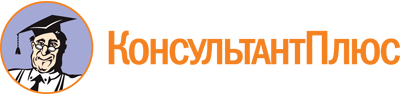 Приказ комитета по социальной защите населения Ленинградской области от 28.02.2012 N 2
(ред. от 24.12.2020)
"О создании комиссии по оформлению и выдаче гражданам удостоверения участника ликвидации последствий катастрофы на Чернобыльской АЭС, специальных удостоверений единого образца гражданам, подвергшимся воздействию радиации вследствие катастрофы на Чернобыльской АЭС, удостоверений гражданам, подвергшимся воздействию радиации вследствие аварии в 1957 году на производственном объединении "Маяк" и сбросов радиоактивных отходов в реку Теча"Документ предоставлен КонсультантПлюс

www.consultant.ru

Дата сохранения: 20.10.2022
 Список изменяющих документов(в ред. Приказов комитета по социальной защите населения Ленинградскойобласти от 25.09.2012 N 17, от 29.06.2018 N 16, от 24.12.2020 N 40)Список изменяющих документов(в ред. Приказов комитета по социальной защите населения Ленинградскойобласти от 25.09.2012 N 17, от 29.06.2018 N 16, от 24.12.2020 N 40)